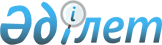 О бюджете Зыряновского района на 2010-2012 годы
					
			Утративший силу
			
			
		
					Решение маслихата Зыряновского района Восточно-Казахстанской области от 28 декабря 2009 года N 25/5-IV. Зарегистрировано управлением юстиции Зыряновского района Департамента юстиции Восточно-Казахстанской области 30 декабря 2009 года за N 5-12-97. Утратило силу в связи с истечением срока действия (письмо Зыряновского маслихата от 23 февраля 2011 года № 08-06-48)

      Сноска. Утратило силу в связи с истечением срока действия (письмо Зыряновского маслихата от 23.02.2011 № 08-06-48).       

В соответствии со статьями 73, 75, 85 Бюджетного кодекса Республики Казахстан, подпунктом 1) пункта 1 статьи 6 Закона Республики Казахстан «О местном государственном управлении и самоуправлении в Республике Казахстан», решением Восточно-Казахстанского областного маслихата от 21 декабря 2009 года № 17/222-IV «Об областном бюджете на 2010-2012 годы» (зарегистрировано в Реестре государственной регистрации нормативных правовых актов № 2521 от 25 декабря 2009 года), маслихат Зыряновского района РЕШИЛ:



      1. Утвердить бюджет Зыряновского района на 2010-2012 годы согласно приложениям 1, 2, 3 соответственно, в том числе на 2010 год в следующих объемах:

      1) доходы – 3111451 тысяч тенге, в том числе по:

      налоговым поступлениям – 1658318 тысяч тенге;

      неналоговым поступлениям – 9919 тысяч тенге;

      поступлениям от продажи основного капитала – 17700 тысяч тенге;

      поступлениям трансфертов – 1425514 тысячи тенге;

      2) затраты - 3172104,9 тысячи тенге;

      3) чистое бюджетное кредитование – 12147 тысяч тенге;

      4) сальдо по операциям с финансовыми активами цифры – 6090 тысяч тенге;

      5) приобретение финансовых активов - 6090 тысяч тенге;

      6) дефицит (профицит) бюджета – -78890,9 тысяч тенге;

      7) финансирование дефицита (использование профицита) бюджета - 78890,9 тысяч тенге, в том числе:

      поступление займов – 12464 тысячи тенге;

      8) используемые остатки бюджетных средств – 66743,9 тысяч тенге.

      Сноска. Пункт 1 в редакции решения маслихата Зыряновского района от 29.10.2010 № 32/6-IV (вводится в действие с 01.01.2010).



      2. Зачисление налоговых поступлений в бюджет района производить по нормативам распределения доходов, согласно пунктами 2, 3 решения Восточно-Казахстанского областного маслихата от 21 декабря 2009 года № 17/222-IV «Об областном бюджете на 2010-2012 годы» в размере 100 процентов.



      3. Установить объем субвенции, передаваемой из областного бюджета в бюджет района на 2010 год, в сумме 872614 тысяч тенге.



      4. Предусмотреть в районном бюджете в связи с изменением фонда оплаты труда обратные целевые трансферты в сумме 78413 тыс. тенге.

      Сноска. Пункт 4 с изменением, внесенным решением маслихата Зыряновского района от 16.04.2010 № 28/5-IV (вводится в действие с 01.01.2010).



      5. В соответствии с пунктами 2, 3 статьи 238 Трудового кодекса Республики Казахстан установить гражданским служащим социального обеспечения, образования, культуры, работающим в аульной (сельской) местности, за счет бюджетных средств повышенные на двадцать пять процентов должностные оклады и тарифные ставки по сравнению с окладами и ставками гражданских служащих, занимающихся этими видами деятельности в городских условиях.



      Перечень должностей специалистов социального обеспечения, образования, культуры, работающих в аульной (сельской) местности, определяется местным исполнительным органом по согласованию с местным представительным органом.



      6. Утвердить резерв местного исполнительного органа района на 2010 год в сумме 32729,5 тысячи тенге, в том числе:



      чрезвычайный резерв – 23841 тысяч тенге;



      резерв на неотложные затраты - 3207,2 тысяч тенге;

      резерв на исполнение обязательств по решениям судов 5681,3 тысяч тенге.

      Сноска. Пункт 6 с изменениями, внесенными решением маслихата Зыряновского района от 29.10.2010 № 32/6-IV (вводится в действие с 01.01.2010).



      7. Утвердить перечень расходов по администраторам бюджетных программ акимов городов районного значения, поселков, аулов (сел), аульных (сельских) округов согласно приложению 4.



      8. Утвердить перечень бюджетных программ, не подлежащих секвестру в процессе исполнения бюджета района на 2010 год, согласно приложению 5.



      9. Учесть, что в бюджете района на 2010 год предусмотрены трансферты из областного бюджета в сумме 79166 тысяч тенге, в том числе:



      на оказание материальной помощи некоторым категориям граждан (участникам ВОВ, инвалидам ВОВ, лицам, приравненным к участникам ВОВ и инвалидам ВОВ, семьям погибших военнослужащих) 29134 тысяч тенге;



      на оказание материальной помощи семьям погибших в Афганистане -  35 тысяч тенге;



      на оказание материальной помощи пенсионерам, имеющим заслуги перед Республикой Казахстан – 216 тысяч тенге;



      на оказание материальной помощи пенсионерам, имеющим заслуги перед областью 698 тысяч тенге;



      для обучения детей из малообеспеченных семей в высших учебных заведениях (стоимость обучения, стипендии, проживание в общежитии) – 15891 тысяч тенге;



      на оказание единовременной материальной помощи многодетным матерям награжденным подвесками «Алтын алқа», «Күміс алқа» или получившим ранее звание «Мать-героиня» и награжденным орденом «Материнская слава» 1, 2 степени - 1480 тысяч тенге;



      на оказание единовременной материальной помощи многодетным матерям, имеющим 4 и более совместно проживающих несовершеннолетних детей – 1440 тысяч тенге;



      на разработку проектно-сметной документации на реконструкцию водопроводных сетей г. Зыряновска 15506 тысячи тенге;



      на обеспечение жильем участников и инвалидов Великой Отечественной войны - 13500 тысяч тенге;



      52027 тысяч тенге на развитие объектов коммунального хозяйства.

      Сноска. Пункт 9 с изменениями, внесенными решениями маслихата Зыряновского района от 16.04.2010 № 28/5-IV (вводится в действие с 01.01.2010); от 24.05.2010 № 29/2-IV (вводится в действие с 01.01.2010); от 29.10.2010 № 32/6-IV (вводится в действие с 01.01.2010).



      9-1. Предусмотреть в бюджете района на 2010 год целевые текущие трансферты из республиканского бюджета в следующих размерах:



      5314 тысяч тенге - для внедрения предмета «Самопознание», на обеспечение учебными материалами дошкольных организаций, организаций среднего, технического и профессионального, после среднего образования, институтов повышения квалификации по предмету «Самопознание»;



      33011 тысяч тенге – на реализацию Государственной программы развития образования в Республике Казахстан на 2005-2010 годы, в том числе:



      16388 тысяч тенге – на оснащение учебным оборудованием кабинетов физики, химии, биологии в государственных учреждениях основного среднего и общего среднего образования;



      16617 тысяч тенге – на создание лингафонных и мультимедийных кабинетов в государственных учреждениях начального, основного среднего и общего среднего образования;



      5700 тысяч тенге – на выплату государственной адресной социальной помощи и ежемесячного государственного пособия на детей до 18 лет в связи с ростом размера прожиточного минимума, в том числе:



      4100 тысяч тенге - на выплату государственной адресной социальной помощи;



      1600 тысяч тенге – на выплату государственных пособий на детей до 18 лет;



      16300 тысяч тенге – на развитие сети отделений дневного пребывания в медико-социальных учреждениях;



      55941 тысяча тенге - на выплату единовременной материальной помощи участникам и инвалидам Великой Отечественной войны, а также лицам, приравненным к ним, военнослужащим, в том числе уволенным в запас (отставку), проходившим военную службу в период с 22 июня 1941 года по 3 сентября 1945 года в воинских частях, учреждениях, в военно-учебных заведениях, не входивших в состав действующей армии, награжденным медалью «За Победу над Германией в Великой Отечественной войне 1941-1945 гг.» или медалью «За победу над Японией», лицам, проработавшим (прослужившим) не менее шести месяцев в тылу в годы Великой Отечественной войны в том числе:



      415 тысяч тенге - на обеспечение проезда участникам и инвалидам Великой Отечественной войны по странам Содружества Независимых Государств, по территории Республики Казахстан, а также оплаты им и сопровождающим их лицам расходов на питание, проживание, проезд для участия в праздничных мероприятиях в городах Москве, Астане к 65-летию Победы в Великой Отечественной войне;



      2452 тысяч тенге - для реализации мер социальной поддержки специалистов социальной сферы сельских населенных пунктов, в том числе:



      1780 тысяч тенге – специалистам образования;



      297 тысяч тенге - специалистам здравоохранения;



      375 тысяч тенге – услуги для кредита на жилье;



      16486 тысяч тенге – на содержание подразделений местных 

исполнительных органов в области ветеринарии;



      7383 тысяч тенге – на проведение противоэпизоотических мероприятий;



      19894 тысячи тенге на реализацию государственного образовательного заказа в дошкольных организациях образования.

      Сноска. Решение дополнено пунктом 9-1 в соответствии с решением маслихата Зыряновского района от 21.01.2010 № 26/2-IV (вводится в действие с 01.01.2010); с изменениями, внесенными решениями от 16.04.2010 № 28/5-IV (вводится в действие с 01.01.2010); от 29.10.2010 № 32/6-IV (вводится в действие с 01.01.2010).



      9-2. Предусмотреть в бюджете района на 2010 год целевые текущие трансферты на обеспечение занятости в рамках реализации стратегии региональной занятости и переподготовки кадров для финансирования следующих мероприятий:



      81438 тысяч тенге – на капитальный и текущий ремонт школ, больниц и других социальных объектов, в том числе:



      66830 тысяч тенге – капитальный и текущий ремонт объектов образования;



      5937 тысяч тенге – капитальный и текущий ремонт объектов социального обеспечения;



      8671 тысяч тенге – капитальный и текущий ремонт объектов культуры;



      123160 тысяч тенге – на ремонт инженерно-коммуникационной инфраструктуры и благоустройство населенных пунктов, в том числе:



      16694 тысяч тенге – на водоснабжение;



      43034 тысяч тенге – на канализацию;



      53360 тысяч тенге – на теплоснабжение;



      10072 тысяч тенге – на благоустройство;



      4669 тысяч тенге - на финансирование социальных проектов в поселках, аулах (селах), аульных (сельских) округах на текущий ремонт объектов культуры;



      39220 тысяч тенге - на ремонт и содержание автомобильных дорог районного значения, улиц городов и населенных пунктов.

      Сноска. Решение дополнено пунктом 9-2 в соответствии с решением маслихата Зыряновского района от 21.01.2010 № 26/2-IV (вводится в действие с 01.01.2010).



      9-3. Предусмотреть в районном бюджете на 2010 год целевые текущие трансферты из республиканского бюджета на расширение программы социальных рабочих мест и молодежной практики в размере 11640 тысяч тенге.

      Сноска. Решение дополнено пунктом 9-3 в соответствии с решением маслихата Зыряновского района от 21.01.2010 № 26/2-IV (вводится в действие с 01.01.2010).



      9-4. Предусмотреть в составе поступлений районного бюджета на 2010 год кредиты из республиканского бюджета для реализации мер социальной поддержки специалистов социальной сферы сельских населенных пунктов в сумме 12464 тысяч тенге.

      Сноска. Решение дополнено пунктом 9-4 в соответствии с решением маслихата Зыряновского района от 21.01.2010 № 26/2-IV (вводится в действие с 01.01.2010).



      10. Настоящее решение вводится в действие с 1 января 2010 года.      Председатель сессии                   В. Ивенко      Секретарь маслихата

      Зыряновского района                  Г. Денисова

Приложение 1

к решению маслихата

Зыряновского района

от 28 декабря 2009 года № 25/5-ІV 

Бюджет района на 2010 год      Сноска. Приложение 1 в редакции решения маслихата Зыряновского района от 29.10.2010 № 32/6-IV (вводится в действие с 01.01.2010).      Начальник отдела экономики и

      бюджетного планирования                       Р. Хамитов

Приложение 2 к решению 

маслихата Зыряновского района

от 28 декабря 2009 года № 25/5-ІV 

Бюджет района на 2011 год      Сноска. Приложение 2 с изменениями, внесенными решением  маслихата Зыряновского района от 21.01.2010 № 26/2-IV (вводится в действие с 01.01.2010).      Начальник отдела экономики и

      бюджетного планирования                       Р. Хамитов

Приложение 3

к решению маслихата Зыряновского района

от 28 декабря 2009 года № 25/5-ІV 

Бюджет района на 2012 год      Сноска. Приложение 3 с изменениями, внесенными решением  маслихата Зыряновского района от 21.01.2010 № 26/2-IV (вводится в действие с 01.01.2010).      Начальник отдела экономики и

      бюджетного планирования                       Р. Хамитов

Приложение 4

к решению маслихата Зыряновского района

от 28 декабря 2009 года № 25/5-ІV Перечень расходов по администраторам бюджетных программ

аппаратов акимов района в городе, города районного значения,

поселка, аула (села), аульного (сельского) округа на 2010 год      Сноска. Приложение 4 в редакции решения маслихата Зыряновского района от 29.10.2010 № 32/6-IV (вводится в действие с 01.01.2010). 

      Начальник отдела экономики и

      бюджетного планирования                       Р. Хамитов

Приложение 5

к решению маслихата Зыряновского района

от 28 декабря 2009 года № 25/5-ІV

Перечень бюджетных программ, не подлежащих секвестрированию в

процессе исполнения бюджета Зыряновского района на 2010 год      Начальник отдела экономики и

      бюджетного планирования                       Р. Хамитов
					© 2012. РГП на ПХВ «Институт законодательства и правовой информации Республики Казахстан» Министерства юстиции Республики Казахстан
				КатегорияКатегорияКатегорияКатегорияСумма,

тыс.тенгеКлассКлассКлассСумма,

тыс.тенгеПодклассПодклассСумма,

тыс.тенгеНаименование доходовСумма,

тыс.тенгеI.Доходы31114511Налоговые поступления165831801Подоходный налог4801342Индивидуальный подоходный налог480134031Социальный налог38110204Налоги на собственность7162711Налоги на имущество4490153Земельный налог1678564Налог на транспортные средства976005Единый земельный налог180005Внутренние налоги на товары, работы и услуги672262Акцизы89353Поступления за использование природных ресурсов440004Сборы за ведение предпринимательской и профессиональной деятельности116915Налог на игорный бизнес260008Обязательные платежи, взимаемые за совершение юридически значимых действий и (или) выдачу документов на то государственными органами или должностными лицами135851Государственная пошлина135852Неналоговые поступления991901Доходы от государственной собственности89991Поступления части чистого дохода государственных предприятий1995Доходы от аренды имущества, находящегося в государственной собственности880006Прочие неналоговые поступления9201Прочие неналоговые поступления9203Поступления от продажи основного капитала1770003Продажа земли и нематериальных активов177001Продажа земли160002Продажа нематериальных активов17004Поступления трансфертов142551402Трансферты из вышестоящих органов государственного управления14255142Трансферты из областного бюджета1425514Функциональная группаФункциональная группаФункциональная группаФункциональная группаФункциональная группаСумма,

тыс.тенгеФункциональная подгруппаФункциональная подгруппаФункциональная подгруппаФункциональная подгруппаСумма,

тыс.тенгеАдминистратор программАдминистратор программАдминистратор программСумма,

тыс.тенгеПрограммаПрограммаСумма,

тыс.тенгеНаименованиеСумма,

тыс.тенгеII.Затраты3172104,901Государственные услуги общего характера246062,61Представительные, исполнительные и другие органы, выполняющие общие функции государственного управления206909,5112Аппарат маслихата района (города областного значения)11414001Услуги по обеспечению деятельности маслихата района (города областного значения)11232,5004Материально-техническое оснащение государственных органов181122Аппарат акима района (города областного значения)63719001Услуги по обеспечению деятельности акима района (города областного значения)59251,7002Создание информационных систем4405,3004Материально-техническое оснащение государственных органов62123Аппарат акима района в городе, города районного значения, поселка, аула (села), аульного (сельского) округа131777001Услуги по обеспечению деятельности акима района в городе, города районного значения, поселка, аула (села), аульного (сельского) округа128811,8023Материально-техническое оснащение государственных органов2965,22Финансовая деятельность22499,1452Отдел финансов района (города областного значения)22499,1001Услуги по реализации государственной политики в области исполнения и контроля за исполнением бюджета района и управления коммунальной собственностью района (города областного значения)19713003Проведение оценки имущества в целях налогообложения501,8004Организация работы по выдаче разовых талонов и обеспечение полноты сбора сумм от реализации разовых талонов2107,5011Учет, хранение, оценка и реализация имущества, поступившего в коммунальную собственность95,8019Материально-техническое оснащение государственных органов815Планирование и статистическая деятельность16654453Отдел экономики и бюджетного планирования района (города областного значения)16654001Услуги по реализации государственной политики в области формирования и развития экономической политики, системы государственного планирования и управления района (города областного значения)16604005Материально-техническое оснащение государственных органов5002Оборона280081Военные нужды18249122Аппарат акима района (города областного значения)18249005Мероприятия в рамках исполнения всеобщей воинской обязанности182492Организация работы по чрезвычайным ситуациям9759122Аппарат акима района (города областного значения)9759006Предупреждение и ликвидация чрезвычайных ситуаций масштаба района (города областного значения)975903Общественный порядок, безопасность, правовая, судебная, уголовно-исполнительная деятельность23341Правоохранительная деятельность2334458Отдел жилищно-коммунального хозяйства, пассажирского транспорта и автомобильных дорог района (города областного значения)2334021Обеспечение безопасности дорожного движения в населенных пунктах233404Образование1749826,51Дошкольное воспитание и обучение128436123Аппарат акима района в городе, города районного значения, поселка, аула (села), аульного (сельского) округа51917004Поддержка организаций дошкольного воспитания и обучения51917464Отдел образования района (города областного значения)76519009Обеспечение деятельности организаций дошкольного воспитания и обучения765192Начальное, основное среднее и общее среднее образование1476613123Аппарат акима района в городе, города районного значения, поселка, аула (села), аульного (сельского) округа1769005Организация бесплатного подвоза учащихся до школы и обратно в аульной (сельской) местности1769464Отдел образования района (города областного значения)1474844003Общеобразовательное обучение1417896006Дополнительное образование для детей 569489Прочие услуги в области образования144777,5123Аппарат акима района в городе, города районного значения, поселка, аула (села), аульного (сельского) округа27835018Капитальный, текущий ремонт объектов образования в рамках реализации стратегии региональной занятости и переподготовки кадров27835464Отдел образования района (города областного значения)112942,5001Услуги по реализации государственной политики на местном уровне в области образования11263,5005Приобретение и доставка учебников, учебно-методических комплексов для государственных учреждений образования района (города областного значения)29283011Капитальный, текущий ремонт объектов образования в рамках реализации стратегии региональной занятости и переподготовки кадров72396467Отдел строительства района (города областного значения)4000037Строительство и реконструкция объектов образования400006Социальная помощь и социальное обеспечение3002632Социальная помощь261245123Аппарат акима района в городе, города районного значения, поселка, аула (села), аульного (сельского) округа21308003Оказание социальной помощи нуждающимся гражданам на дому21308451Отдел занятости и социальных программ района (города областного значения)239937002Программа занятости38332004Оказание социальной помощи на приобретение топлива специалистам здравоохранения, образования, социального обеспечения, культуры и спорта, в сельской местности, в соответствии с законодательством Республики Казахстан2375005Государственная адресная социальная помощь16649006Жилищная помощь10995007Социальная помощь отдельным категориям нуждающихся граждан по решениям местных представительных органов52389010Материальное обеспечение детей - инвалидов, воспитывающихся и обучающихся на дому6643014Оказание социальной помощи нуждающимся гражданам на дому16814015Территориальные центры социального обслуживания пенсионеров и инвалидов23437016Государственные пособия на детей до 18 лет10166017Обеспечение нуждающихся инвалидов обязательными гигиеническими средствами и предоставление услуг специалистами жестового языка, индивидуальными помощниками в соответствии с индивидуальной программой реабилитации инвалида4795019Обеспечение проезда участникам и инвалидам Великой Отечественной войны по странам Содружества Независимых Государств, по территории Республики Казахстан, а также оплаты им и сопровождающим их лицам расходов на питание, проживание, проезд для участия в праздничных мероприятиях в городах Москва, Астана к 65-летию Победы в Великой Отечественной войне415020Выплата единовременной материальной помощи участникам и инвалидам Великой Отечественной войны, а также лицам, приравненным к ним, военнослужащим, в том числе уволенным в запас (отставку), проходившим военную службу в период с 22 июня 1941 года по 3 сентября 1945 года в воинских частях, учреждениях, в военно-учебных заведениях, не входивших в состав действующей армии, награжденным медалью «За победу над Германией в Великой Отечественной войне 1941-1945 гг.» или медалью «За победу над Японией», проработавшим (прослужившим) не менее шести месяцев в тылу в годы Великой Отечественной войны к 65-летию Победы в Великой Отечественной войне569279Прочие услуги в области социальной помощи и социального обеспечения39018451Отдел занятости и социальных программ района (города областного значения)39018001Услуги по реализации государственной политики на местном уровне в области обеспечения занятости социальных программ для населения28771011Оплата услуг по зачислению, выплате и доставке пособий и других социальных выплат1233018Капитальный, текущий ремонт объектов социального обеспечения в рамках реализации стратегии региональной занятости и переподготовки кадров 8835022Материально-техническое оснащение государственных органов17907Жилищно-коммунальное хозяйство348729,21Жилищное хозяйство27029458Отдел жилищно-коммунального хозяйства, пассажирского транспорта и автомобильных дорог района (города областного значения)27029004Обеспечение жильем отдельных категорий граждан270292Коммунальное хозяйство261280,2123Аппарат акима района в городе, города районного значения, поселка, аула (села), аульного (сельского) округа15100015Ремонт инженерно-коммуникационной инфраструктуры и благоустройство населенных пунктов в рамках реализации стратегии региональной занятости и переподготовки кадров15100458Отдел жилищно-коммунального хозяйства, пассажирского транспорта и автомобильных дорог района (города областного значения)230674,2012Функционирование системы водоснабжения и водоотведения8911,2028Развитие коммунального хозяйства52392030Ремонт инженерно-коммуникационной инфраструктуры и благоустройство населенных пунктов в рамках реализации стратегии региональной занятости и переподготовки кадров169371467Отдел строительства района (города областного значения)15506006Развитие системы водоснабжения155063Благоустройство населенных пунктов60420123Аппарат акима района в городе, города районного значения, поселка, аула (села), аульного (сельского) округа43524008Освещение улиц населенных пунктов15613009Обеспечение санитарии населенных пунктов15694010Содержание мест захоронений и погребение безродных2634011Благоустройство и озеленение населенных пунктов9583458Отдел жилищно-коммунального хозяйства, пассажирского транспорта и автомобильных дорог района (города областного значения)16896015Освещение улиц в населенных пунктах16475018Благоустройство и озеленение населенных пунктов42108Культура, спорт, туризм и информационное пространство169387,91Деятельность в области культуры61696455Отдел культуры и развития языков района (города областного значения)60297003Поддержка культурно-досуговой работы60297467Отдел строительства района (города областного значения)1399011Развитие объектов культуры13992Спорт12314465Отдел физической культуры и спорта района (города областного значения)11114005Развитие массового спорта и национальных видов спорта538006Проведение спортивных соревнований на районном (города областного значения) уровне3208007Подготовка и участие членов сборных команд района (города областного значения) по различным видам спорта на областных спортивных соревнованиях7368467Отдел строительства района (города областного значения)1200008Развитие объектов спорта12003Информационное пространство61557455Отдел культуры и развития языков района (города областного значения)53670006Функционирование районных (городских) библиотек46209007Развитие гос. языка и других языков народов Казахстана7461456Отдел внутренней политики района (города областного значения)7887002Проведение государственной информационной политики через газеты и журналы4580005Проведение государственной информационной политики через телерадиовещание33079Прочие услуги по организации культуры, спорта, туризма и информационного пространства33820,9455Отдел культуры и развития языков района (города областного значения)20092001Услуги по реализации государственной политики на местном уровне в области развития языков и культуры7092004Капитальный, текущий ремонт объектов культуры в рамках реализации стратегии региональной занятости и переподготовки кадров13000456Отдел внутренней политики района (города областного значения)9782,9001Услуги по реализации государственной политики на местном уровне в области информации, укрепления государственности и формирования социального оптимизма граждан8987003Реализация региональных программ в сфере молодежной политики795,9465Отдел физической культуры и спорта района (города областного значения)3946001Услуги по реализации государственной политики на местном уровне в сфере физической культуры и спорта394610Сельское, водное, лесное, рыбное хозяйство, особо-охраняемые природные территории, охрана окружающей среды и животного мира, земельные отношения41546,51Сельское хозяйство18394453Отдел экономики и бюджетного планирования района (города областного значения)2452099Реализация мер социальной поддержки специалистов социальной сферы сельских населенных пунктов за счет целевого трансферта из республиканского бюджета2452474Отдел сельского хозяйства и ветеринарии района (города областного значения)15942001Услуги по реализации государственной политики на местном уровне в сфере сельского хозяйства и ветеринарии14934004Материально-техническое оснащение государственных органов10086Земельные отношения8769,5463Отдел земельных отношений района (города областного значения)8769,5001Услуги по реализации государственной политики в области регулирования земельных отношений на территории района (города областного значения)8490,5006Землеустройство, проводимое при установлении границ городов районного значения, районов в городе, поселков аулов (сел), аульных (сельских) округов2799Прочие услуги в области сельского, водного, лесного, рыбного хозяйства ,охраны окружающей среды и земельных отношений14383455Отдел культуры и развития языков района (города областного значения)7000008Финансирование социальных проектов в поселках, аулах (селах), аульных (сельских) округах в рамках реализации стратегии занятости и переподготовки кадров7000474Отдел сельского хозяйства и ветеринарии района (города областного значения)7383013Проведение противоэпизоотических мероприятий738311Промышленность, архитектурная, градостроительная и строительная деятельность124432Архитектурная, градостроительная и строительная деятельность12443467Отдел строительства района (города областного значения)6776001Услуги по реализации государственной политики на местном уровне в области строительства6776018Материально-техническое оснащение государственных органов0468Отдел архитектуры и градостроительства района (города областного значения)5667001Услуги по реализации государственной политики в области архитектуры и градостроительства на местном уровне 5555005Материально-техническое оснащение государственных органов11212Транспорт и коммуникации1440721Автомобильный транспорт85272123Аппарат акима района в городе, города районного значения, поселка, аула (села), аульного (сельского) округа85272013Обеспечение функционирования автомобильных дорог в городах районного значения, поселках, аулах (селах), аульных (сельских) округах852729Прочие услуги в сфере транспорта и коммуникаций58800123Аппарат акима района в городе, города районного значения, поселка, аула (села), аульного (сельского) округа58800020Ремонт и содержание автомобильных дорог населенных пунктов в рамках реализации стратегии региональной занятости и переподготовки кадров5880013Прочие48905,53Поддержка предпринимательской деятельности и защита конкуренции7486469Отдел предпринимательства района (города областного значения)7486001Услуги по реализации государственной политики на местном уровне в области развития предпринимательства и промышленности74869Прочие41419,5452Отдел финансов района (города областного значения)32729,5012Резерв местного исполнительного органа района (города областного значения) 32729,5014Формирование или увеличение уставного капитала юридических лиц0458Отдел жилищно-коммунального хозяйства, пассажирского транспорта и автомобильных дорог района (города областного значения)8690001Услуги по реализации государственной политики на местном уровне в области жилищно-коммунального хозяйства, пассажирского транспорта и автомобильных дорог8494014Материально-техническое оснащение государственных органов19615Трансферты80526,71Трансферты80526,7452Отдел финансов района (города областного значения)80526,7006Возврат неиспользованных (недоиспользованных) целевых трансфертов99,7020Целевые текущие трансферты в вышестоящие бюджеты в связи с изменением фонда оплаты труда в бюджетной сфере78413024Целевые текущие трансферты в вышестоящие бюджеты в связи с передачей функций государственных органов из нижестоящего уровня государственного управления в вышестоящий2014III.Чистое бюджетное кредитование:12147Бюджетные кредиты1246410Сельское, водное, лесное, рыбное хозяйство, особо-охраняемые природные территории, охрана окружающей среды и животного мира, земельные отношения124641Сельское хозяйство12464453Отдел экономики и бюджетного планирования района (города областного значения)12464006Бюджетные кредиты для реализации мер социальной поддержки специалистов социальной сферы сельских населенных пунктов124645Погашение бюджетных кредитов31701Погашение бюджетных кредитов3171Погашение бюджетных кредитов, выданных из государственного бюджета317IV.Сальдо по операциям с финансовыми активами:6090Приобретение финансовых активов609013Прочие60909Прочие6090452Отдел финансов района (города областного значения)6090014Формирование или увеличение уставного капитала юридических лиц6090V.Дефицит (профицит) бюджета-78890,9VI.Финансирование дефицита (использование профицита) бюджета:78890,97Поступление займов1246401Внутренние государственные займы124642Договоры займов12464Займы, полученные местным исполнительным органом района (города областного значения)1246416Погашение займов3171Погашение займов317452Отдел финансов района (города областного значения)317008Погашение долга местного исполнительного органа перед вышестоящим бюджетом3178Используемые остатки бюджетных средств66743,9001Остатки бюджетных средств66743,9КатегорияКатегорияКатегорияКатегориятысяч

тенге
КлассКлассКлассПодклассПодклассНаименование доходов
IДоходы25808161Налоговые поступления161028701Подоходный налог4899442Индивидуальный подоходный налог489944Индивидуальный подоходный налог с иностранных

граждан1565031Социальный налог36320304Налоги на собственность67345205Внутренние налоги на товары, работы и услуги700812Акцизы88093Поступления за использование природных ресурсов451004Сборы за ведение предпринимательской и

профессиональной деятельности146075Налог на игорный бизнес156508Обязательные платежи, взимаемые за совершение

юридически значимых действий и (или) выдачу

документов на то государственными органами или

должностными лицами136071Государственная пошлина136072Неналоговые поступления1310601Доходы от государственной собственности12426Доходы от аренды имущества, находящегося в

государственной собственности1242604Административные штрафы, пени, санкции,

взыскания, налагаемые местными государственными

органами0Административные штрафы, пени, санкции,

взыскания, налагаемые местными государственными

органами0061Возврат неиспользованных средств, ранее

полученных из местного бюджета0061Прочие неналоговые поступления6803Поступления от продажи основного капитала1500003Продажа земли и нематериальных активов150004Поступления трансфертов94242302Трансферты из вышестоящих органов

государственного управления9424232Трансферты из областного бюджета942423Функциональная группаФункциональная группаФункциональная группаФункциональная группаФункциональная группатысяч

тенге
Функциональная подгруппаФункциональная подгруппаФункциональная подгруппаФункциональная подгруппаАдминистраторАдминистраторАдминистраторПрограммаПрограммаНаименование
IIЗатраты256162401Государственные услуги общего характера2446451Представительные, исполнительные и

другие органы, выполняющие общие

функции государственного управления200995112Аппарат маслихата района (города

областного значения)11560001Услуги по обеспечению деятельности

маслихата района (города областного

значения)11560122Аппарат акима района (города областного

значения)61417001Услуги по обеспечению деятельности

акима района (города областного

значения)61417123Аппарат акима района в городе, города

районного значения, поселка, аула

(села), аульного (сельского) округа128018001Услуги по обеспечению деятельности

акима района в городе, города районного

значения, поселка, аула (села),

аульного (сельского) округа1280182Финансовая деятельность25500452Отдел финансов района (города

областного значения)25500001Услуги по реализации государственной

политики в области исполнения и

контроля за исполнением бюджета района

и управления коммунальной

собственностью района (города

областного значения)21739003Проведение оценки имущества в целях

налогообложения638004Организация работы по выдаче разовых

талонов и обеспечение полноты сбора

сумм от реализации разовых талонов2412011Учет, хранение, оценка и реализация

имущества, поступившего в коммунальную

собственность7115Планирование и статистическая

деятельность18150453Отдел экономики и бюджетного

планирования района (города областного

значения)18150001Услуги по реализации государственной

политики в области формирования и

развития экономической политики,

системы государственного планирования и

управления района (города областного

значения)1815002Оборона258561Военные нужды19754122Аппарат акима района (города областного

значения)19754005Мероприятия в рамках исполнения

всеобщей воинской обязанности197542Организация работы по чрезвычайным

ситуациям6102122Аппарат акима района (города областного

значения)6102006Предупреждение и ликвидация

чрезвычайных ситуаций масштаба района

(города областного значения)610203Общественный порядок, безопасность,

правовая, судебная,

уголовно-исполнительная деятельность25211Правоохранительная деятельность2521458Отдел жилищно-коммунального хозяйства,

пассажирского транспорта и

автомобильных дорог района (города

областного значения)2521021Обеспечение безопасности дорожного

движения в населенных пунктах252104Образование17135321Дошкольное воспитание и обучение130680123Аппарат акима района в городе, города

районного значения, поселка, аула

(села), аульного (сельского) округа47775004Поддержка организаций дошкольного

воспитания и обучения47775464Отдел образования района (города

областного значения)82905009Обеспечение деятельности организаций

дошкольного воспитания и обучения829052Начальное, основное среднее и общее

среднее образование1543168123Аппарат акима района в городе, города

районного значения, поселка, аула

(села), аульного (сельского) округа1911005Организация бесплатного подвоза

учащихся до школы и обратно в аульной

(сельской) местности1911464Отдел образования района (города

областного значения)1541257003Общеобразовательное обучение1477558006Дополнительное образование для детей636999Прочие услуги в области образования39684464Отдел образования района (города

областного значения)39684001Услуги по реализации государственной

политики на местном уровне в области

образования12453005Приобретение и доставка учебников,

учебно-методических комплексов для

государственных учреждений образования

района (города областного значения)2723106Социальная помощь и социальное

обеспечение1698652Социальная помощь137158123Аппарат акима района в городе, города

районного значения, поселка, аула

(села), аульного (сельского) округа23292003Оказание социальной помощи нуждающимся

гражданам на дому23292451Отдел занятости и социальных программ

района (города областного значения)113866002Программа занятости28827004Оказание социальной помощи на

приобретение топлива специалистам

здравоохранения, образования,

социального обеспечения, культуры и

спорта, в сельской местности, в

соответствии с законодательством

Республики Казахстан2562005Государственная адресная социальная

помощь16793006Жилищная помощь14580007Социальная помощь отдельным категориям

нуждающихся граждан по решениям местных

представительных органов5442010Материальное обеспечение

детей-инвалидов, воспитывающихся и

обучающихся на дому8189014Оказание социальной помощи нуждающимся

гражданам на дому18588015Территориальные центры социального

обслуживания пенсионеров и инвалидов5211016Государственные пособия на детей до 18

лет8495017Обеспечение нуждающихся инвалидов

обязательными гигиеническими средствами

и предоставление услуг специалистами

жестового языка, индивидуальными

помощниками в соответствии с

индивидуальной программой реабилитации

инвалида51799Прочие услуги в области социальной

помощи и социального обеспечения32707451Отдел занятости и социальных программ

района (города областного значения)32707001Услуги по реализации государственной

политики на местном уровне в области

обеспечения занятости социальных

программ для населения31018011Оплата услуг по зачислению, выплате и

доставке пособий и других социальных

выплат168907Жилищно-коммунальное хозяйство1017641Жилищное хозяйство65000467Отдел строительства района (города

областного значения)65000003Строительство и (или) приобретение

жилья государственного коммунального

жилищного фонда650003Благоустройство населенных пунктов36764123Аппарат акима района в городе, города

районного значения, поселка, аула

(села), аульного (сельского) округа36764008Освещение улиц населенных пунктов16797009Обеспечение санитарии населенных

пунктов14226010Содержание мест захоронений и

погребение безродных2908011Благоустройство и озеленение населенных

пунктов283308Культура, спорт, туризм и

информационное пространство1533541Деятельность в области культуры50931455Отдел культуры и развития языков района

(города областного значения)50931003Поддержка культурно-досуговой работы509312Спорт12003465Отдел физической культуры и спорта

района (города областного значения)12003005Развитие массового спорта и

национальных видов спорта581006Проведение спортивных соревнований на

районном (города областного значения)

уровне3465007Подготовка и участие членов сборных

команд района (города областного

значения) по различным видам спорта на

областных спортивных соревнованиях79573Информационное пространство67576455Отдел культуры и развития языков района

(города областного значения)56749006Функционирование районных (городских)

библиотек49196007Развитие государственного языка и

других языков народов Казахстана7553456Отдел внутренней политики района

(города областного значения)10827002Проведение государственной

информационной политики через газеты и

журналы7245005Проведение государственной

информационной политики через

телерадиовещание35829Прочие услуги по организации культуры,

спорта, туризма и информационного

пространства22844455Отдел культуры и развития языков района

(города областного значения)7766001Услуги по реализации государственной

политики на местном уровне в области

развития языков и культуры7766456Отдел внутренней политики района

(города областного значения)10775001Услуги по реализации государственной

политики на местном уровне в области

информации, укрепления

государственности и формирования

социального оптимизма граждан9859003Реализация региональных программ в

сфере молодежной политики916007Материально-техническое оснащение

государственных органов465Отдел физической культуры и спорта

района (города областного значения)4303001Услуги по реализации государственной

политики на местном уровне в сфере

физической культуры и спорта4303008Материально-техническое оснащение

государственных органов10Сельское, водное, лесное, рыбное

хозяйство, особо-охраняемые природные

территории, охрана окружающей среды и

животного мира, земельные отношения220571Сельское хозяйство13008474Отдел сельского хозяйства (города

областного значения)13008001Услуги по реализации государственной

политики на местном уровне в сфере

сельского хозяйства и ветеринарии130086Земельные отношения9049463Отдел земельных отношений района

(города областного значения)9049001Услуги по реализации государственной

политики в области регулирования

земельных отношений на территории

района (города областного значения)904911Промышленность, архитектурная,

градостроительная и строительная

деятельность135142Архитектурная, градостроительная и

строительная деятельность13514467Отдел строительства района (города

областного значения)7406001Услуги по реализации государственной

политики на местном уровне в области

строительства7406018Материально-техническое оснащение

государственных органов468Отдел архитектуры и градостроительства

района (города областного значения)6108001Услуги по реализации государственной

политики в области архитектуры и

градостроительства на местном уровне6108003Разработка комплексных схем

градостроительного развития и

генеральных планов населенных пунктов005Материально-техническое оснащение

государственных органов12Транспорт и коммуникации645211Автомобильный транспорт64521123Аппарат акима района в городе, города

районного значения, поселка, аула

(села), аульного (сельского) округа64521013Обеспечение функционирования

автомобильных дорог в городах районного

значения, поселках, аулах (селах),

аульных (сельских) округах6452113Прочие4999503Поддержка предпринимательской

деятельности и защита конкуренции7991469Отдел предпринимательства района

(города областного значения)7991001Услуги по реализации государственной

политики на местном уровне в области

развития предпринимательства и

промышленности7991005Материально-техническое оснащение

государственных органов09Прочие42004452Отдел финансов района (города

областного значения)32768012Резерв местного исполнительного органа

района (города областного значения)32768014Формирование или увеличение уставного

капитала юридических лиц0458Отдел жилищно-коммунального хозяйства,

пассажирского транспорта и

автомобильных дорог района (города

областного значения)9236001Услуги по реализации государственной

политики на местном уровне в области

жилищно-коммунального хозяйства,

пассажирского транспорта и

автомобильных дорог9236014Материально-техническое оснащение

государственных органов15Трансферты001Трансферты0452Отдел финансов района (города

областного значения)0006Возврат неиспользованных

(недоиспользованных) целевых

трансфертов007Бюджетные изъятия016Возврат использованных не по целевому

назначению целевых трансфертов020Целевые текущие трансферты в

вышестоящие бюджеты в связи с

изменением фонда оплаты труда в

бюджетной сфере0024Целевые текущие трансферты в

вышестоящие бюджеты в связи с передачей

функций государственных органов из

нижестоящего уровня государственного

управления в вышестоящийIIIОперационное сальдо0Чистое бюджетное кредитование0ІVСальдо по операциям с финансовыми

активами19162Приобретение финансовых активов1916213Прочие191629Прочие19162452Отдел финансов района (города областного значения)19162014Формирование или увеличение уставного капитала юридических лиц19162VДефицит (профицит) бюджета0VIIФинансирование дефицита (использование

профицита) бюджета0КатегорияКатегорияКатегорияКатегориятысяч

тенге
КлассКлассКлассПодклассПодклассНаименование доходов
IДоходы27255531Налоговые поступления167923701Подоходный налог5227732Индивидуальный подоходный налог522773031Социальный налог38859504Налоги на собственность6809831Налоги на имущество4065003Земельный налог1697694Налог на транспортные средства1029145Единый земельный налог180005Внутренние налоги на товары, работы и услуги722612Акцизы89073Поступления за использование природных ресурсов462274Сборы за ведение предпринимательской и

профессиональной деятельности154455Налог на игорный бизнес168208Обязательные платежи, взимаемые за совершение

юридически значимых действий и (или) выдачу

документов на то государственными органами или

должностными лицами146251Государственная пошлина146252Неналоговые поступления1349901Доходы от государственной собственности127995Доходы от аренды имущества, находящегося в

государственной собственности1279904Административные штрафы, пени, санкции,

взыскания, налагаемые местными государственными

органами01Административные штрафы, пени, санкции,

взыскания, налагаемые местными государственными

органами0061Возврат неиспользованных средств, ранее

полученных из местного бюджета0061Прочие неналоговые поступления7003Поступления от продажи основного капитала1500003Продажа земли и нематериальных активов150001Продажа земли150002Продажа нематериальных активов04Поступления трансфертов101781702Трансферты из вышестоящих органов

государственного управления10178172Трансферты из областного бюджета1017817Функциональная группа Функциональная группа Функциональная группа Функциональная группа Функциональная группа тысяч

тенге
Функциональная подгруппаФункциональная подгруппаФункциональная подгруппаФункциональная подгруппаАдминистраторАдминистраторАдминистраторПрограммаПрограммаНаименование
IIЗатраты272555301Государственные услуги общего характера2507151Представительные, исполнительные и

другие органы, выполняющие общие функции

государственного управления205931112Аппарат маслихата района (города

областного значения)11798001Услуги по обеспечению деятельности

маслихата района (города областного

значения)11798122Аппарат акима района (города областного

значения)63513001Услуги по обеспечению деятельности акима

района (города областного значения)63513123Аппарат акима района в городе, города

районного значения, поселка, аула

(села), аульного (сельского) округа130620001Услуги по обеспечению деятельности акима

района в городе, города районного

значения, поселка, аула (села), аульного

(сельского) округа1306202Финансовая деятельность26218452Отдел финансов района (города областного

значения)26218001Услуги по реализации государственной

политики в области исполнения и контроля

за исполнением бюджета района и

управления коммунальной собственностью

района (города областного значения)22156003Проведение оценки имущества в целях

налогообложения689004Организация работы по выдаче разовых

талонов и обеспечение полноты сбора сумм

от реализации разовых талонов2605011Учет, хранение, оценка и реализация

имущества, поступившего в коммунальную

собственность7685Планирование и статистическая

деятельность18566453Отдел экономики и бюджетного

планирования района (города областного

значения)18566001Услуги по реализации государственной

политики в области формирования и

развития экономической политики, системы

государственного планирования и

управления района (города областного

значения)1856602Оборона277581Военные нужды21168122Аппарат акима района (города областного

значения)21168005Мероприятия в рамках исполнения всеобщей

воинской обязанности211682Организация работы по чрезвычайным

ситуациям6590122Аппарат акима района (города областного

значения)6590006Предупреждение и ликвидация чрезвычайных

ситуаций масштаба района (города

областного значения)659003Общественный порядок, безопасность,

правовая, судебная,

уголовно-исполнительная деятельность27231Правоохранительная деятельность2723458Отдел жилищно-коммунального хозяйства,

пассажирского транспорта и автомобильных

дорог района (города областного

значения)2723021Обеспечение безопасности дорожного

движения в населенных пунктах272304Образование17409301Дошкольное воспитание и обучение132288123Аппарат акима района в городе, города

районного значения, поселка, аула

(села), аульного (сельского) округа48491004Поддержка организаций дошкольного

воспитания и обучения48491464Отдел образования района (города

областного значения)83797009Обеспечение деятельности организаций

дошкольного воспитания и обучения837972Начальное, основное среднее и общее

среднее образование1566581123Аппарат акима района в городе, города

районного значения, поселка, аула

(села), аульного (сельского) округа2063005Организация бесплатного подвоза учащихся

до школы и обратно в аульной (сельской)

местности2063464Отдел образования района (города

областного значения)1564518003Общеобразовательное обучение1500742006Дополнительное образование для детей637769Прочие услуги в области образования42061464Отдел образования района (города

областного значения)42061001Услуги по реализации государственной

политики на местном уровне в области

образования12652005Приобретение и доставка учебников,

учебно-методических комплексов для

государственных учреждений образования

района (города областного значения)2940906Социальная помощь и социальное

обеспечение1780482Социальная помощь144793123Аппарат акима района в городе, города

районного значения, поселка, аула

(села), аульного (сельского) округа23409003Оказание социальной помощи нуждающимся

гражданам на дому23409451Отдел занятости и социальных программ

района (города областного значения)121384002Программа занятости31133004Оказание социальной помощи на

приобретение топлива специалистам

здравоохранения, образования,

социального обеспечения, культуры и

спорта, в сельской местности, в

соответствии с законодательством

Республики Казахстан2770005Государственная адресная социальная

помощь18136006Жилищная помощь15746007Социальная помощь отдельным категориям

нуждающихся граждан по решениям местных

представительных органов5877010Материальное обеспечение детей-

инвалидов, воспитывающихся и обучающихся

на дому8844014Оказание социальной помощи нуждающимся

гражданам на дому18820015Территориальные центры социального

обслуживания пенсионеров и инвалидов5290016Государственные пособия на детей до 18

лет9175017Обеспечение нуждающихся инвалидов

обязательными гигиеническими средствами

и предоставление услуг специалистами

жестового языка, индивидуальными

помощниками в соответствии с

индивидуальной программой реабилитации

инвалида55939Прочие услуги в области социальной

помощи и социального обеспечения33255451Отдел занятости и социальных программ

района (города областного значения)33255001Услуги по реализации государственной

политики на местном уровне в области

обеспечения занятости социальных

программ для населения31431011Оплата услуг по зачислению, выплате и

доставке пособий и других социальных

выплат182407Жилищно-коммунальное хозяйство20485802Коммунальное хозяйство165152458Отдел жилищно-коммунального хозяйства,

пассажирского транспорта и автомобильных

дорог района (города областного

значения)165152030Ремонт инженерно-коммуникационной

инфраструктуры и благоустройство

населенных пунктов в рамках реализации

стратегии региональной занятости и

переподготовки кадров1651523Благоустройство населенных пунктов39706123Аппарат акима района в городе, города

районного значения, поселка, аула

(села), аульного (сельского) округа39706008Освещение улиц населенных пунктов18141009Обеспечение санитарии населенных пунктов15364010Содержание мест захоронений и погребение

безродных3141011Благоустройство и озеленение населенных

пунктов306008Культура, спорт, туризм и информационное

пространство1630841Деятельность в области культуры57153455Отдел культуры и развития языков района

(города областного значения)57153003Поддержка культурно-досуговой работы571532Спорт12962465Отдел физической культуры и спорта

района (города областного значения)12962005Развитие массового спорта и национальных

видов спорта627006Проведение спортивных соревнований на

районном (города областного значения)

уровне3741007Подготовка и участие членов сборных

команд района (города областного

значения) по различным видам спорта на

областных спортивных соревнованиях85943Информационное пространство69594455Отдел культуры и развития языков района

(города областного значения)57900006Функционирование районных (городских)

библиотек50149007Развитие государственного языка и других

языков народов Казахстана7751456Отдел внутренней политики района (города

областного значения)11694002Проведение государственной

информационной политики через газеты и

журналы7825005Проведение государственной

информационной политики через

телерадиовещание38699Прочие услуги по организации культуры,

спорта, туризма и информационного

пространства23375455Отдел культуры и развития языков района

(города областного значения)7880001Услуги по реализации государственной

политики на местном уровне в области

развития языков и культуры7880456Отдел внутренней политики района (города

областного значения)11123001Услуги по реализации государственной

политики на местном уровне в области

информации, укрепления государственности

и формирования социального оптимизма

граждан10133003Реализация региональных программ в сфере

молодежной политики990465Отдел физической культуры и спорта

района (города областного значения)4372001Услуги по реализации государственной

политики на местном уровне в сфере

физической культуры и спорта437210Сельское, водное, лесное, рыбное

хозяйство, особо-охраняемые природные

территории, охрана окружающей среды и

животного мира, земельные отношения222591Сельское хозяйство13069474Отдел сельского хозяйства (города

областного значения)13069001Услуги по реализации государственной

политики на местном уровне в сфере

сельского хозяйства и ветеринарии130696Земельные отношения9190463Отдел земельных отношений района (города

областного значения)9190001Услуги по реализации государственной

политики в области регулирования

земельных отношений на территории района

(города областного значения)919011Промышленность, архитектурная,

градостроительная и строительная

деятельность137532Архитектурная, градостроительная и

строительная деятельность13753467Отдел строительства района (города

областного значения)7582001Услуги по реализации государственной

политики на местном уровне в области

строительства7582468Отдел архитектуры и градостроительства

района (города областного значения)6171001Услуги по реализации государственной

политики в области архитектуры и

градостроительства на местном уровне617112Транспорт и коммуникации696831Автомобильный транспорт69683123Аппарат акима района в городе, города

районного значения, поселка, аула

(села), аульного (сельского) округа69683013Обеспечение функционирования

автомобильных дорог в городах районного

значения, поселках, аулах (селах),

аульных (сельских) округах6968313Прочие5174203Поддержка предпринимательской

деятельности и защита конкуренции8152469Отдел предпринимательства района (города

областного значения)8152001Услуги по реализации государственной

политики на местном уровне в области

развития предпринимательства и

промышленности815209Прочие43590452Отдел финансов района (города областного

значения)34154012Резерв местного исполнительного органа

района (города областного значения)34154458Отдел жилищно-коммунального хозяйства,

пассажирского транспорта и автомобильных

дорог района (города областного

значения)9436001Услуги по реализации государственной

политики на местном уровне в области

жилищно-коммунального хозяйства,

пассажирского транспорта и автомобильных

дорог9436014Материально-техническое оснащение

государственных органов15Трансферты001Трансферты0452Отдел финансов района (города областного

значения)0006Возврат неиспользованных

(недоиспользованных) целевых трансфертов007Бюджетные изъятия016Возврат использованных не по целевому

назначению целевых трансфертов020Целевые текущие трансферты в вышестоящие

бюджеты в связи с изменением фонда

оплаты труда в бюджетной сфере0IIIОперационное сальдо0IVЧистое бюджетное кредитование0VСальдо по операциям с финансовыми

активами0VIДефицит (профицит) бюджетаVIIФинансирование дефицита (использование

профицита) бюджетаФункциональная группаФункциональная группаФункциональная группаФункциональная группаФункциональная группаСумма, тыс.тенгеФункциональная подгруппаФункциональная подгруппаФункциональная подгруппаФункциональная подгруппаСумма, тыс.тенгеАдминистратор программАдминистратор программАдминистратор программСумма, тыс.тенгеПрограммаПрограммаСумма, тыс.тенгеНаименованиеСумма, тыс.тенге1Государственные услуги общего характера13177701Представительные, исполнительные и другие органы, выполняющие общие функции государственного управления131777123Аппарат акима района в городе, города районного значения, поселка, аула (села), аульного (сельского) округа131777001Услуги по обеспечению деятельности акима района в городе, города районного значения, поселка, аула (села), аульного (сельского) округа128811,8Аппарат акима г. Зыряновск18651Аппарат акима г. Серебрянска17415,2Аппарат акима Первороссийского сельского округа6104Аппарат акима Парыгинского сельского округа6215Аппарат акима Никольского сельского округа6294Аппарат акима Соловьевского сельского округа6418Аппарат акима Средигорного сельского округа6323Аппарат акима Чапаевского сельского округа6747Аппарат акима Березовского округа7135Аппарат акима Северного сельского округа6792,6Аппарат акима Тургусунского сельского округа6643Аппарат акима п. Зубовск6499Аппарат акима п. Новая Бухтарма8840Аппарат акима п. Октябрьский5936Аппарат акима Малеевского сельского округа7570Аппарат акима п. Прибрежный5229023Материально-техническое оснащение государственных органов2965,2Аппарат акима г. Зыряновск335Аппарат акима г. Серебрянска274,8Аппарат акима Первороссийского сельского округа270Аппарат акима Парыгинского сельского округа288Аппарат акима Никольского сельского округа193Аппарат акима Соловьевского сельского округа114Аппарат акима Средигорного сельского округа114Аппарат акима Чапаевского сельского округа260Аппарат акима Березовского округа114Аппарат акима Северного сельского округа270,4Аппарат акима Тургусунского сельского округа114Аппарат акима п. Зубовск276Аппарат акима п. Новая Бухтарма114Аппарат акима п. Октябрьский114Аппарат акима Малеевского сельского округа1144Образование8152101Дошкольное воспитание и обучение51917123Аппарат акима района в городе, города районного значения, поселка, аула (села), аульного (сельского) округа51917004Поддержка организаций дошкольного воспитания и обучения51917Аппарат акима п. Октябрьский10430Аппарат акима г. Серебрянска21421Аппарат акима п. Новая Бухтарма2006602Начальное, основное среднее и общее среднее образование1769123Аппарат акима района в городе, города районного значения, поселка, аула (села), аульного (сельского) округа1769005Организация бесплатного подвоза учащихся до школы и обратно в аульной (сельской) местности1769Аппарат акима Соловьевского сельского округа0Аппарат акима Чапаевского сельского округа0Аппарат акима Березовского сельского округа1035Аппарат акима п. Зубовск0Аппарат акима п. Октябрьский147Аппарат акима Малеевского сельского округа0Аппарат акима п. Новая Бухтарма58709Прочие услуги в области образования27835123Аппарат акима района в городе, города районного значения, поселка, аула (села), аульного (сельского) округа27835018Капитальный, текущий ремонт объектов образования в рамках реализации стратегии региональной занятости и переподготовки кадров27835Аппарат акима г. Серебрянска27835За счет трансфертов из республиканского бюджета25734За счет средств бюджета района (города областного значения)21016Социальная помощь и социальное обеспечение2130802Социальная помощь21308123Аппарат акима района в городе, города районного значения, поселка, аула (села), аульного (сельского) округа21308003Оказание социальной помощи нуждающимся гражданам на дому21308Аппарат акима г. Серебрянска8374Аппарат акима Первороссийского сельского округа1293Аппарат акима Парыгинского сельского округа788Аппарат акима Соловьевского сельского округа277Аппарат акима Северного сельского округа923Аппарат акима Тургусунского сельского округа1741Аппарат акима п. Зубовск188Аппарат акима п. Новая Бухтарма2559Аппарат акима п. Октябрьский1223Аппарат акима Малеевского сельского округа1434Аппарат акима п. Прибрежный25087Жилищно-коммунальное хозяйство586242Коммунальное хозяйство15100123Аппарат акима района в городе, города районного значения, поселка, аула (села), аульного (сельского) округа15100015Ремонт инженерно-коммуникационной инфраструктуры и благоустройство населенных пунктов в рамках реализации стратегии региональной занятости и переподготовки кадров15100Аппарат акима г. Зыряновска1510003Благоустройство населенных пунктов43524123Аппарат акима района в городе, города районного значения, поселка, аула (села), аульного (сельского) округа43524008Освещение улиц населенных пунктов15613Аппарат акима г. Зыряновска13001Аппарат акима Средигорного сельского округа30Аппарат акима Чапаевского сельского округа30Аппарат акима Тургусунского округа28Аппарат акима п. Новая Бухтарма214Аппарат акима г. Серебрянска2310009Обеспечение санитарии населенных пунктов15694Аппарат акима г. Зыряновска14202Аппарат акима Первороссийского сельского округа28Аппарат акима Парыгинского сельского округа33Аппарат акима Никольского сельского округа28Аппарат акима Соловьевского сельского округа28Аппарат акима Средигорного сельского округа28Аппарат акима Чапаевского сельского округа28Аппарат акима Березовского сельского округа0Аппарат акима Северного сельского округа22Аппарат акима Тургусунского сельского округа28Аппарат акима п. Зубовск33Аппарат акима п. Новая Бухтарма112Аппарат акима п. Октябрьский32Аппарат акима Малеевского сельского округа34Аппарат акима п. Прибрежный28Аппарат акима г. Серебрянска1030010Содержание мест захоронений и погребение безродных2634Аппарат акима г. Зыряновска2248Аппарат акима г. Серебрянска386011Благоустройство и озеленение населенных пунктов9583Аппарат акима г. Зыряновска8267Аппарат акима г. Серебрянска926Аппарат акима Первороссийского сельского округа30Аппарат акима Парыгинского сельского округа30Аппарат акима Никольского сельского округа30Аппарат акима Соловьевского сельского округа30Аппарат акима Средигорного сельского округа30Аппарат акима Чапаевского сельского округа30Аппарат акима Березовского округа0Аппарат акима Северного сельского округа30Аппарат акима Тургусунского сельского округа30Аппарат акима п. Зубовск30Аппарат акима п. Новая Бухтарма30Аппарат акима п. Октябрьский30Аппарат акима Малеевского сельского округа30Аппарат акима п. Прибрежный3012Транспорт и коммуникации144072,001Автомобильный транспорт85272,0123Аппарат акима района в городе, города районного значения, поселка, аула (села), аульного (сельского) округа85272,0013Обеспечение функционирования автомобильных дорог в городах районного значения, поселках, аулах (селах), аульных (сельских) округах 85272,0Аппарат акима г. Зыряновска51997,8Аппарат акима г. Серебрянска7975Аппараты сельпосокругов25299,2Аппарат акима Первороссийского сельского округа500Аппарат акима Парыгинского сельского округа2590Аппарат акима Никольского сельского округа2500Аппарат акима Соловьевского сельского округа2408Аппарат акима Средигорного сельского округа1377Аппарат акима Чапаевского сельского округа2091,2Аппарат акима Березовского сельского округа2058Аппарат акима Северного сельского округа5460Аппарат акима Тургусунского сельского округа100Аппарат акима п. Зубовск1300Аппарат акима п. Новая Бухтарма500Аппарат акима п. Октябрьский111Аппарат акима Малеевского сельского округа3450Аппарат акима п. Прибрежный85409Прочие услуги в сфере транспорта и коммуникаций58800123Аппарат акима района в городе, города районного значения, поселка, аула (села), аульного (сельского) округа58800020Ремонт и содержание автомобильных дорог населенных пунктов в рамках реализации стратегии региональной занятости и переподготовки кадров58800Аппарат акима г. Зыряновска58800Функциональная группаФункциональная группаФункциональная группаФункциональная группаАдминистраторАдминистраторАдминистраторПрограммаПрограммаНаименование расходов4Образование464Отдел образования района (города областного значения)003Общеобразовательное обучение